Publicado en Madrid el 14/02/2018 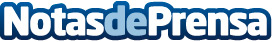 Schréder y Contact Phoenix crean Advance, una solución de iluminación inteligente para túnelesAdvance controla automáticamente cada punto de iluminación dentro de túnel en función de factores como la densidad del tráfico o la velocidad de los vehículos. La solución permite ahorros energéticos de hasta el 70%, reduce significativamente los costes operativos de instalación, limpieza y mantenimiento y mejora la seguridad de los túneles al adaptar los niveles lumínicos a las condiciones específicas de cada momento
Datos de contacto:Raquel Lombas915901582Nota de prensa publicada en: https://www.notasdeprensa.es/schreder-y-contact-phoenix-crean-advance-una Categorias: Nacional Inteligencia Artificial y Robótica Ecología Software Ciberseguridad Construcción y Materiales http://www.notasdeprensa.es